17 PRIEŽASČIŲ SKAITYTI VAIKAMS KNYGAS

1. Knygos mums padeda lavinti kalbą ir žodyną. Jos moko mus išreikšti save ir suvokti, ką kiti žmonės sako ir rašo.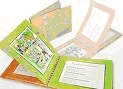 2. Knygos lavina mūsų mąstymą. Jos teikia mums naujų sąvokų ir naujų idėjų. Knygos praplečia mūsų supratimą.
3. Knygos žadina vaizduotę ir moko mus atrasti savo vidaus pasaulį.4. Knygos suteikia žinių apie kitas šalis ir kitokį gyvenimo būdą; apie gamtą, technologijas, istoriją ir apie viską, kas vyksta šiame pasaulyje ir galėtų mus dominti.5. Knygos ugdo mūsų emocijas ir gebėjimą įsijausti. Jos tobulina mūsų gebėjimą atsidurti kito žmogaus vietoje.6. Knygos gali mums suteikti jėgų ir įkvėpimo. Jos gali mus linksminti ir jaudinti, priversti juoktis ar verkti. Knygos taip pat gali mus nuraminti.7. Knygos gali kelti naujus mus dominančius klausimus ir skatinti apie juos mąstyti.8. Knygos mus moko etikos: kas yra teisinga ar neteisinga, gera ar bloga.9. Knygos gali paaiškinti tikrovę ir padeda suvokti, kaip  dalykai yra susiję.10. Knygos gali parodyti, kad egzistuoja nebūtinai vienintelis atsakymas į klausimą, o daugelis dalykų gali būti matomi iš skirtingų pusių. Jos gali parodyti būdų, kaip spręsti problemas nenaudojant prievartos.11. Knygos padeda suvokti save. Jos stiprina mūsų pasitikėjimą savimi, mes suprantame, kad ir kiti mąsto, patvirtina kad tai, kaip mes reaguojame į dalykus ir jaučiame, yra gerai.12. Knygos padeda suprasti kitus. Kitų kultūrų ir laikmečių knygų skaitymas bei suvokimas, kad autorių mintys ir jausmai gali būti tokie patys kaip mūsų, ugdo toleranciją ir padeda kovoti su išankstiniais nusistatymais.13. Knygos -  puiki draugija, praskaidrinanti vienatvę. Jas lengvai galima pasiimti ir skaityti bet kur. Knygas galima pasiskolinti iš bibliotekos, jų nereikia įjungti į maitinimo tinklą.14. Knygos perteikia dalį mūsų kultūros paveldo. Jos suteikia bendras skaitymo patirtis ir bendrus atskaitos taškus.15. Gera vaikų knyga gali būti skaitoma garsiai, kad ir jaunas ir vyresnis žmogus galėtų ja  mėgautis. Knygos gali būti  tarpininku tarp kartų.16. Vaikų knygos yra mūsų pirmasis kontaktas su literatūra - bekraščiu pasauliu, besitęsiančiu visą gyvenimą. Todėl gyvybiškai svarbu, kad pirmasis kontaktas padėtų pamilti knygą, atskleistų gerąsias jos puses.17. Vaikų knygos padeda turtinti šalies kultūrą. Knygos gimsta daugelio žmonių darbo dėka: autorių, iliustruotojų, vertėjų, leidėjų, grafikos dizainerių, spaustuvininkų, kritikų, knygų pardavėjų, bibliotekininkų... Vaikų knygos gali sudaryti svarbią eksporto dalį, kuri duoda pelną ir kuria gerą reputaciją užsienio šalyse.